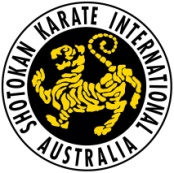 SKIA Request for Funding 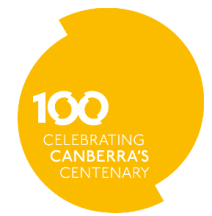 Proposal:Short descriptionSubmitted by:Individual / committee nameDate submitted:dd/mm/yyyyDecision requested by:dd/mm/yyyyAmount requested:$OrItem: eg airfaresFrequency:One-off / monthly / annualDescription:Describe the proposal. Please provide as much detail as possible.Describe the proposal. Please provide as much detail as possible.Describe the proposal. Please provide as much detail as possible.Relevant dates: Expected number of participants (if applicable):Purpose and value:What value (monetary and/or non-monetary) will funding this proposal return to SKIA National or State?What value (monetary and/or non-monetary) will funding this proposal return to SKIA National or State?What value (monetary and/or non-monetary) will funding this proposal return to SKIA National or State?To be completed by the SKIA National Executive:To be completed by the SKIA National Executive:To be completed by the SKIA National Executive:To be completed by the SKIA National Executive:Vote:For / AgainstDecision:Carried / RejectedConditions:List any conditions of funding and/or agreed amendments to the original proposal.List any conditions of funding and/or agreed amendments to the original proposal.List any conditions of funding and/or agreed amendments to the original proposal.To be completed by any other relevant Committee:To be completed by any other relevant Committee:To be completed by any other relevant Committee:To be completed by any other relevant Committee:Vote:For / AgainstDecision:Carried / RejectedConditions:List any conditions of funding and/or agreed amendments to the original proposal.List any conditions of funding and/or agreed amendments to the original proposal.List any conditions of funding and/or agreed amendments to the original proposal.